Side Hustle Savings Tracker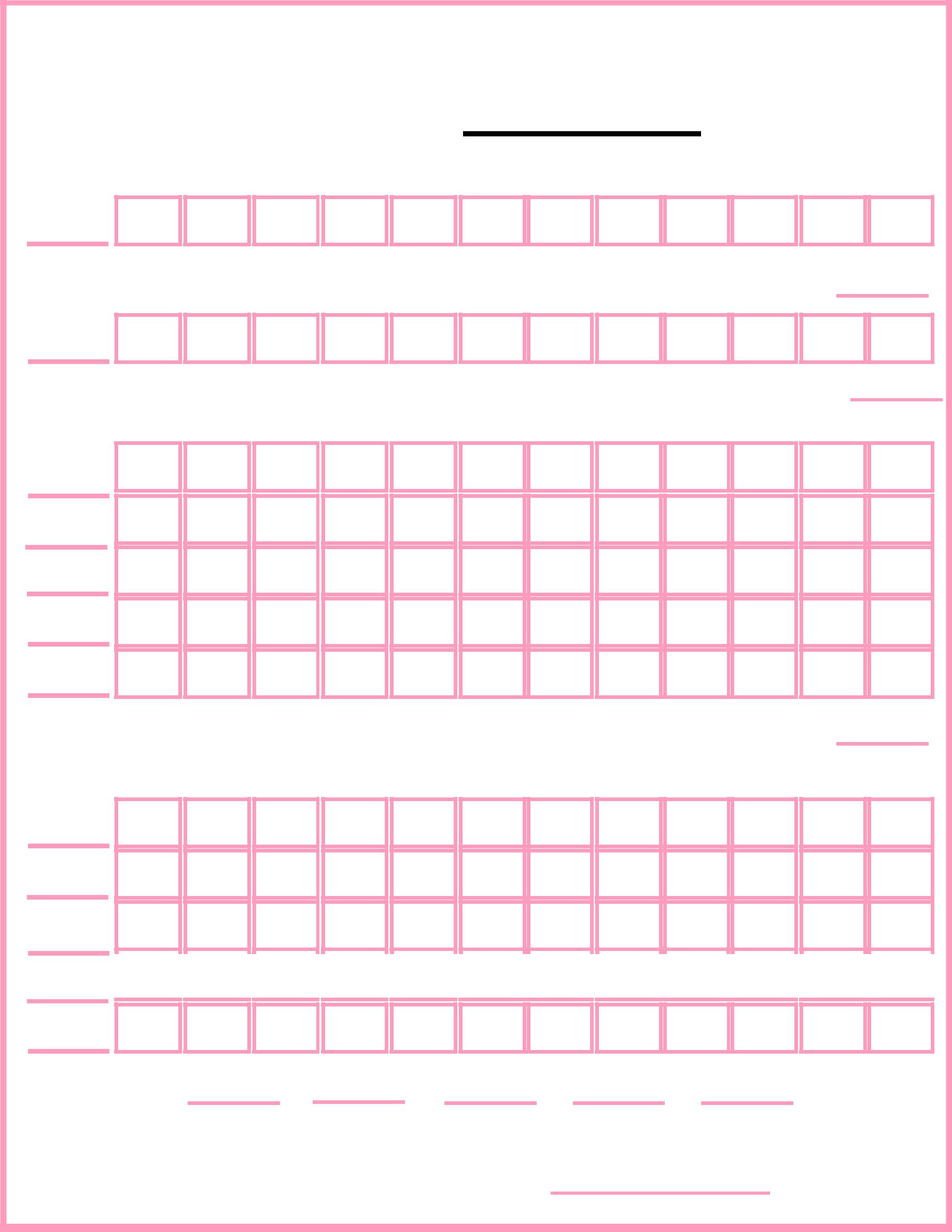 Savings for:Jan	Feb	Mar	Apr	May	Jun	Jul	Aug	Sep	Oct	Nov	DecEBATESTotal from EbatesSSCTotal from SSCEnter comulative total at end of each monthWalmartIBOTTARetailMeNotTotal Earned all Savings AppsEnter comulative points value at end of monthShopkickReceiptPalReceiptHogTotal Gift Card ValuesShopkick	Receipt Pal	Receipt Hog	Other	OtherTotal Amount to Spend: